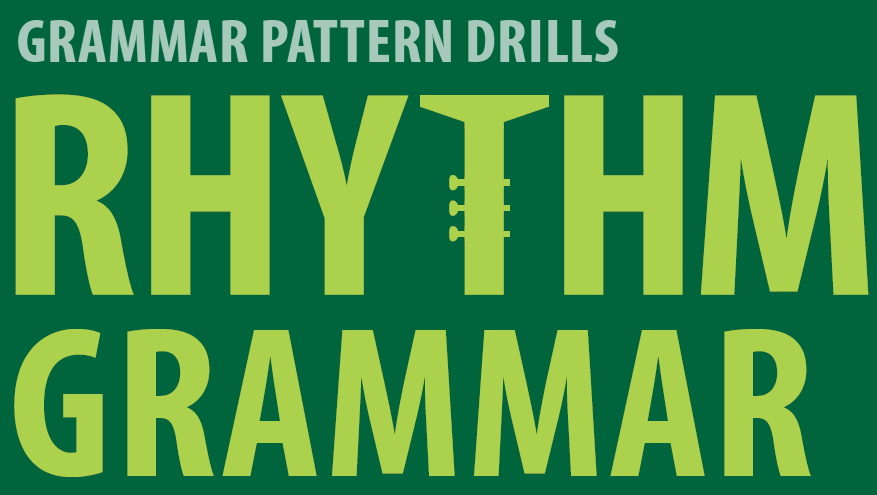 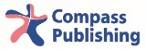 Unit 1Mini Quiz1. b2. aStep 1A.1. c2. a3. b4. a5. c6. b7. a8. b9. c10. aStep 2A.1. c2. b3. a4. a5. a6. c7. a8. a9. a10. cB. 1. sometimes2. often3. never4. rarely5. usually6. usually7. never8. always9. sometimes10. often11. usually12. always13. rarely14. sometimes15. oftenStep 3A.1. They rarely eat at a restaurant.2. She often goes to the park.3. We always watch the news.4. I never drink milk.5. My father usually wears a tie.6. Mr. Olive always cooks at home.7. Eric sometimes goes to the museum.8. She never cleans her room.9. I often visit my grandparents.10. They usually go shopping.11. He often takes a bath.12. We always brush our teeth at night.13. I sometimes eat lunch at school.14. My grandma rarely uses the air conditioner.15. They usually study in the library.B. 1. OK2. They rarely go to the movie theater.3. My teacher always gives us homework.4. OK5. OK6. We rarely play football.7. I usually listen to music.8. She always eats breakfast.9. OK10. We often make pasta.11. OK12. OK13. My uncle never watches TV.14. You sometimes read a book.15. He always does the laundry.Unit 2Mini Quiz1. present2. pastStep 1A.1. ate2. went3. get4. come5. ran6. sing7. said8. began9. keep10. felt11. bought12. took13. write14. chose15. leaveStep 2A.1. lost2. had3. held4. sent5. wore6. sat7. paid8. drove9. drew10. chose11. broke12. kept13. left14. heard15. caughtB. 1. go  went2. sing  sang3. come  came4. say  said5. get  got6. give  gave7. know  knew8. speak  spoke9. find  found10. make  made11. drink  drank12. send  sent13. write  wrote14. think  thought15. run  ranStep 3A.1. b2. a3. c4. b5. a6. c7. a8. b9. a10. bB.1. I saw the stars.2. They drove to work.3. Did you break the computer?4. He gave her a hug.5. We didn’t drink coffee.6. Did she know the person?7. He caught the baseball.8. The didn’t run around the city.9. Did you speak to your parents?10. I made a new friend.11. We didn’t see a movie.12. Did he forget my birthday?13. My sister felt cold.14. We didn’t send a present.15. Did you hear the news?Unit 3Mini Quiz1. a2. bStep 1A.1. were2. was3. were4. was5. was6. was7. was8. were9. was10. were11. was12. was13. was14. were15. wereStep 2A.1. was sleeping2. were helping3. was raining4. was eating5. was playing6. were living7. was walking8. were drinking9. were working10. was teaching11. was waiting12. were making13. was going14. were eating15. was readingB. 1. She was studying math.2. I was drinking tea.3. The birds were singing.4. Elliot was meeting his friend.5. We were reading the newspaper.6. You were visiting Alan.7. He was buying a new computer.8. They were having a birthday party.9. My sister was listening to the radio.10. We were staying at a hotel.11. I was talking to my friend.12. He was taking a shower.13. The train was coming.14. It was raining.15. They were having a good time.Step 3A.1. My dad was working on the computer.2. The kitten was crying all morning.3. They were enjoying the nice day.4. Our friend was swimming.5. I was painting my room.6. She was walking to my house.7. We were losing the game.8. It was crying loudly.9. You were going home.10. I was buying a new jacket.11. It was snowing in the spring.12. They were playing on the playground.13. My cousin was golfing on the weekend.14. We were telling a story.15. The monkey was eating a banana.B.1. OK2. They were feeling tired.3. OK4. OK5. She was waiting at the bus stop.6. We were planning a trip.7. OK8. The sun was shining all day.9. OK10. We were swimming in the sea.11. He was dancing at the wedding.12. OK13. The children were running in the park.14. The baby was crying all night.15. OKUnit 4Mini Quiz1. weren’t2. WasStep 1A.1. wasn’t talking2. Were3. weren’t living4. Was5. weren’t taking6. wasn’t buying7. Was8. wasn’t playing9. Was10. Was11. weren’t doing12. weren’t running13. Were14. weren’t eating15. WereStep 2A.1. Were, fixing2. Was, listening3. Was, taking4. Were, eating5. Was, opening6. Was, shining7. Were, driving8. Were, walking9. Was, playing10. Was, telling11. Were, ordering12. Were, waiting13. Was, crying14. Was, wearing15. Were, watchingB. 1. You weren’t walking to the store.2. The clouds weren’t moving.3. He wasn’t painting the walls.4. They weren’t reading a poem.5. My sister wasn’t flying a kite.6. We weren’t going to the hospital.7. The cat wasn’t playing with the ball.8. I wasn’t looking for my book.9. Owen wasn’t baking a cake.10. My friends and I weren’t learning Spanish.11. You weren’t going to your friend’s house.12. She wasn’t looking at the photograph.13. The children weren’t singing a song.14. I wasn’t writing a letter.15. We weren’t playing football.Step 3A.1. Were, they were2. Was, you weren’t3. Was, he was4. Were, we weren’t5. Were, I wasn’t6. Was, she was7. Was, it wasn’t8. Were, we were9. Were, I wasn’t10. Was, you weren’t11. Were, they were12. Was, he was / Robert was13. Were, we weren’t14. Was, she wasn’t15. Were, I was.B. 1. Was Sally dancing? No, she wasn’t dancing.2. Was the boy crossing the street? No, the boy wasn’t crossing the street.3. Were you washing the dishes? No, I wasn’t washing the dishes.4. Were we learning a new song? No, we weren’t learning a new song.5. Was he eating a sandwich? No, he wasn’t eating a sandwich.6. Were they skiing in the winter? No, they weren’t skiing in the winter.7. Were we cooking dinner? No, we weren’t cooking dinner.8. Was she playing the violin? No, she wasn’t playing the violin.9. Were the birds making a nest? No, the birds weren’t making a nest.10. Was the sun rising? No, the sun wasn’t rising.Unit 5Mini Quiz1. past2. futureStep 1A.1. future7. future11. future15. futureStep 2A.1. b2. a3. d4. b5. bB. 1. b2. c3. b4. c5. a6. b7. b8. a9. a10. bStep 3A.1. will drive2. will eat3. will help4. will take5. will be6. will sleep7. will sell8. will bake9. will come10. will shop11. will travel12. will join13. will play14. will know15. will attendB.1. Jake will go to the cinema.2. We will go to Mars next year.3. OK4. OK5. They will have a party next week.6. It will rain soon.7. Dad will take us to the movies next Saturday.8. OK9. I will pack my bags.10. OK11. The train will stop in New York.12. OK13. Our family will adopt a cat.14. He will eat a burger.15. OKUnit 6Mini Quiz1. They won’t eat dinner tonight.2. I won’t meet my friends.Step 1A.1. will not write2. will not go3. Will4. will not watch5. will not6. we meet7. will not sing8. will not read9. he go10. will not speak11. we finish12. will not eat13. will not drink14. will not study15. it rainStep 2A.1. b2. c3. b4. a5. c6. b7. a8. c9. a10. cB. 1. will not eat2. Will, visit3. will not go4. Will, fix5. Will, buy6. will not stay7. will not tell8. Will, teach9. Will, snow10. will not clean11. will not walk12. will not laugh13. Will, learn14. Will, play15. will not useStep 3A.1. Will you play soccer?No, I will not play soccer.2. Will he make dinner?No, he will not make dinner.3. Will we watch a movie?No, we will not watch a movie.4. Will she drink juice?No, she will not drink juice.5. Will I drive my car?No, you will not drive your car.6. Will they walk to school?No, they will not walk to school.7. Will the children sing?No, the children will not sing.8. Will we eat pasta?No, we will not eat pasta.9. Will your dad go skiing?No, my dad will not go skiing.10. Will she write a letter?No, she will not write a letter.B.1. Will your family move to a different city?2. OK3. OK4. The student will not study tonight.5. You won’t talk on the phone later.6. We will not use the computers.7. OK8. OK9. Will she go shopping on the weekend?10. They will clean their bedrooms tomorrow.11. We will visit Singapore next summer.12. He will not buy a new guitar.13. I will take a shower tomorrow morning.14. Will they help their parents?15. She won’t make a tuna sandwich.Unit 7Mini Quiz1. b2. aStep 1A.1. Every2. every3. Every4. All5. all6. Every7. all8. every9. every10. Every11. every12. all13. every14. Every15. AllStep 2A.1. b2. a3. a4. b5. a6. b7. b8. b9. a10. aB. 1. b2. b3. a4. b5. a6. b7. a8. b9. a10. bStep 3A.1. Every room has a window.2. The police officer talked to all the workers. / All the workers talked to the police officer.3. Wendy studies every night.4. Every student received a prize.5. You read all the pages.6. We eat every meal at the table.7. Every balloon is a different color.8. I enjoyed all the movies.9. I play tennis every weekend.10. All whales need oxygen.11. The baby cried all night.12. He visited every country in Asia.13. I put all my books on the table.14. They drive to work every morning.15. The mother kissed all her children.B.1. We take a break every hour.2. OK3. I cook dinner every evening.4. OK5. OK6. Every house looks the same.7. OK8. I spoke to every student.9. All three girls laughed.10. OK11. Every person must sign the paper.12. Every student used a calculator.13. OK14. OK15. OKUnit 8Mini Quiz1. but2. or3. andStep 1A.1. but2. or3. and4. and5. or6. and7. but8. or9. but10. but11. or12. and13. but14. or15. orStep 2A.1. a2. b3. b4. a5. c6. a7. a8. b9. a10. cB. 1. b2. b3. b4. a5. b6. b7. a8. a9. b10. bStep 3A.1. and; Can you give me the salt and pepper?2. but; I was tired, but I exercised at the gym.3. and; I will take the red ball and you will take the blue ball.4. but; Cindy will go to the bakery, but she will not buy any bread.
5. but; The cake was beautiful, but it did not taste good.6. but; Fred was asleep, but Jen was awake.7. or; Do you like soccer or baseball?8. and; You like both noodles and rice.9. or, and; You can paint the walls white or pink. / You can paint the walls white and pink.10. or; Which is your favorite: Valentine’s Day or Halloween?11. and; We will cook dinner and eat at 7:00 p.m.12. and; My socks and shoes got wet.13. or; I want to be a teacher or a dentist when I grow up.14. but; We waited for Jeremy, but he did not come.15. or; He wants to eat an apple or a burger.B.1. Tara likes swimming, and she likes running.2. I can help you, or I can finish my homework.3. Ned likes milk, but he doesn’t like chocolate milk.4. We brushed our teeth, and we washed our faces.5. I will travel to Germany, or I will travel to Spain.6. I am good at science, but I am not good at history.7. My sisters like to paint, and they like to color.8. We can order salad, or we can order soup.9. My friend studied hard, but he did not pass the exam.10. Greg goes to the beach, and he builds a sandcastle.11. You can take the small box, or you can take the big box.12. The cake is delicious, but I cannot eat any more.13. Luke likes orange juice, and he likes apple juice.14. Will you go out, or will you stay at home?15. We can study together, but we cannot talk.Unit 9Mini Quiz1. incorrect2. correctStep 1A.1. earlier2. brighter3. farther4. lighter5. more difficult6. worse7. less boring8. bigger9. more expensive10. funnier11. less12. better13. more beautiful14. hotter15. neaterStep 2A.1. c2. a3. b4. c5. b6. a7. a8. a9. b10. cB. 1. worse2. more powerful3. funnier4. busier5. better6. older7. more exciting8. happier9. more delicious10. healthier11. prettier12. larger13. more nervous14. smaller15. fartherStep 3A.1. faster2. less interesting3. better4. more comfortable5. harder6. bigger7. harder8. more expensive9. colder10. nicer11. warmer12. heavier13. farther, further14. older15. shorterB.1. The coffee tastes worse than the tea.2. OK3. OK4. OK5. The white phone is cheaper than the black phone.6. OK7. The truck is heavier than the car.8. Sarah is friendlier than Peter.9. OK10. The potato chips are cheaper than the cookies.11. OK12. The bear is slower than the cheetah.13. Her drawing is worse than my drawing.14. OK15. Your handwriting is better than my handwriting.Unit 10Mini Quiz1. incorrect2. correctStep 1A.1. most exciting2. prettiest3. biggest4. heaviest5. longest6. most dangerous7. happiest8. most interesting9. most expensive10. largest11. oldest12. nicest13. fattest14. hardest15. healthiestStep 2A.1. c2. a3. b4. a5. a6. a7. c8. b9. b10. aB. 1. warmer, warmest2. higher, highest3. nicer, nicest4. taller, tallest5. quicker, quickest6. larger, largest7. more beautiful, most beautiful8. less, least 9. drier, driest10. more important, most important11. longer, longest12. hotter, hottest13. neater, neatest14. stronger, strongest15. more intelligent, most intelligentStep 3A.1. biggest2. smallest3. fastest4. laziest5. strangest6. funniest7. cheapest8. coldest9. most interesting10. richest11. tallest12. most popular13. longest14. smartest15. cutestB.1. most wonderful2. deepest3. highest4. heaviest5. slowest6. most beautiful7. largest8. friendliest9. hottest10. most expensive11. cleanest12. most difficult13. youngest14. ugliest15. most careful